 Class Selection Worksheet-Head Start and Head Start/GSRP Blend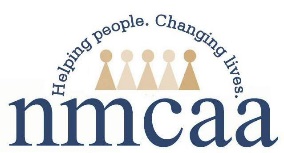 Policy: HSPPS 1302.14-class selection will determined by 1) priority points, 2) family income, 3) whether the child is homeless or in foster/kinship care, 4)child’s age, 5) whether the child is eligible for special education and related services. Staff should be aware of the predominate age in the classroom based on the slot allocations and staffing. Site and Classroom/Teacher________________________________________________________________________Education Coach/FES______________________________________________________________________________4 Year Olds3 Year OldsAdditional Notes: ______________________________________________________________________________________________________________________________________________________________________________________________________________________________________________________________________________________________________Distribution: Staff will use this form when completing class selection from May-August.  Staff will review with ERSEA Manager.  When completed, email to DMT to accept children in ChildPlus. Reference: HSPPS 1302.14, 1302.21 (b)
4/20	                                                                                         P\Head Start\ADMIN\Acceptance\Acceptance 20-21\ClassSelectionWorksheetLast NameFirst NameD.O.B.Notes (blended, OI, 101-130, etc.)123456789101112Last NameFirst NameD.O.B.Notes (OI, 101-130, etc.)123456789101112